Opracowała: Alina PawelecDane kontaktowe: tel. 508107535e-mail: alapawelec@wp.plFunkcjonowanie osobiste i społeczne
klasa V, VI SP uz
„Wkrótce lato”data realizacji: 8.06.2020Temat: Lato – nowa pora roku.Zadania do wykonania:Wykonaj zadania 4-6 ze strony 37 (załącznik nr 1) oraz zadania 4-6 ze strony 39 (załącznik nr 2).Wykonane zadania proszę przesłać na maila, na ich podstawię będę wystawiać oceny.Powodzenia!Załącznik nr 1, strona 1: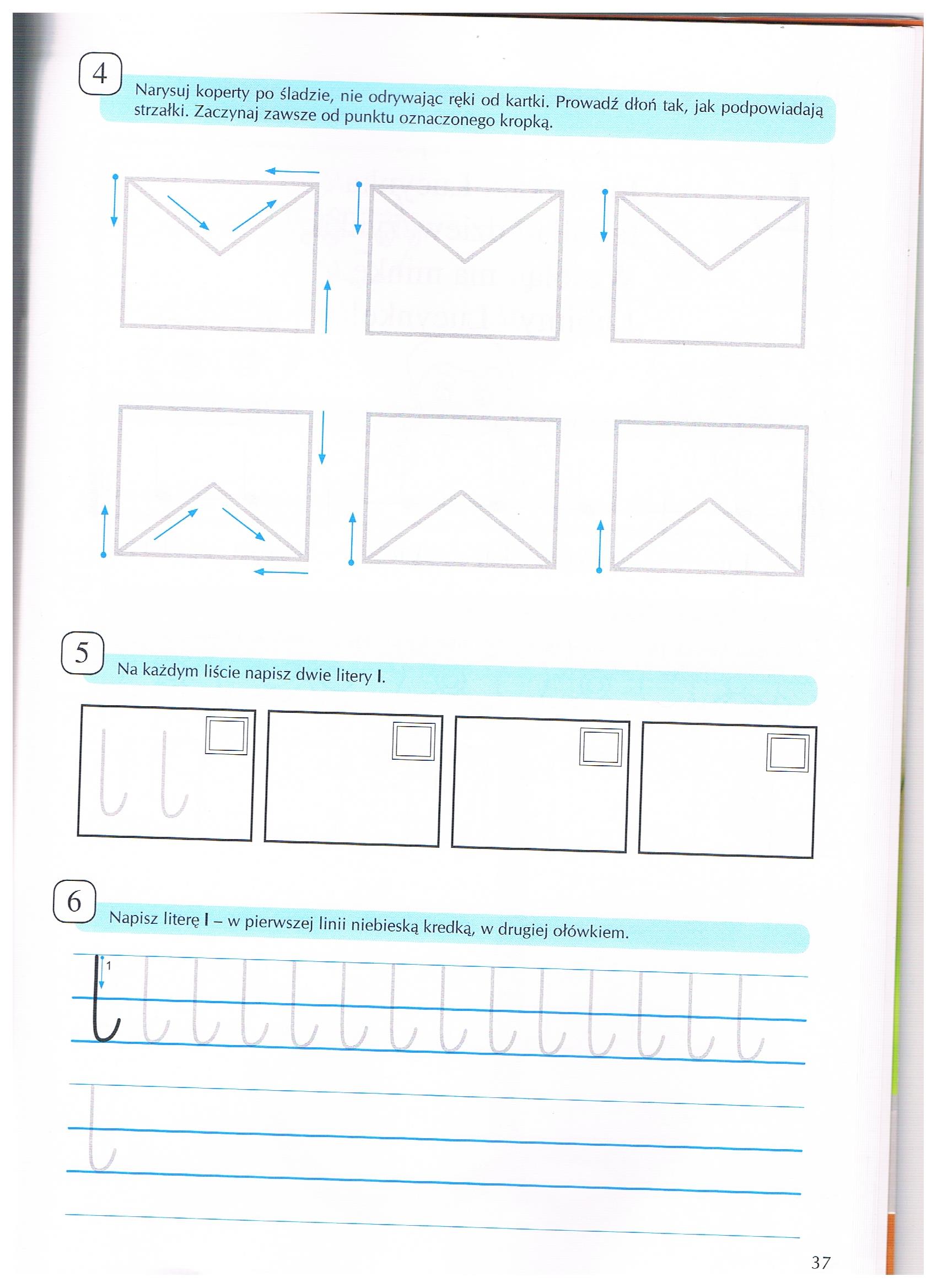 Załącznik nr 2, strona 1: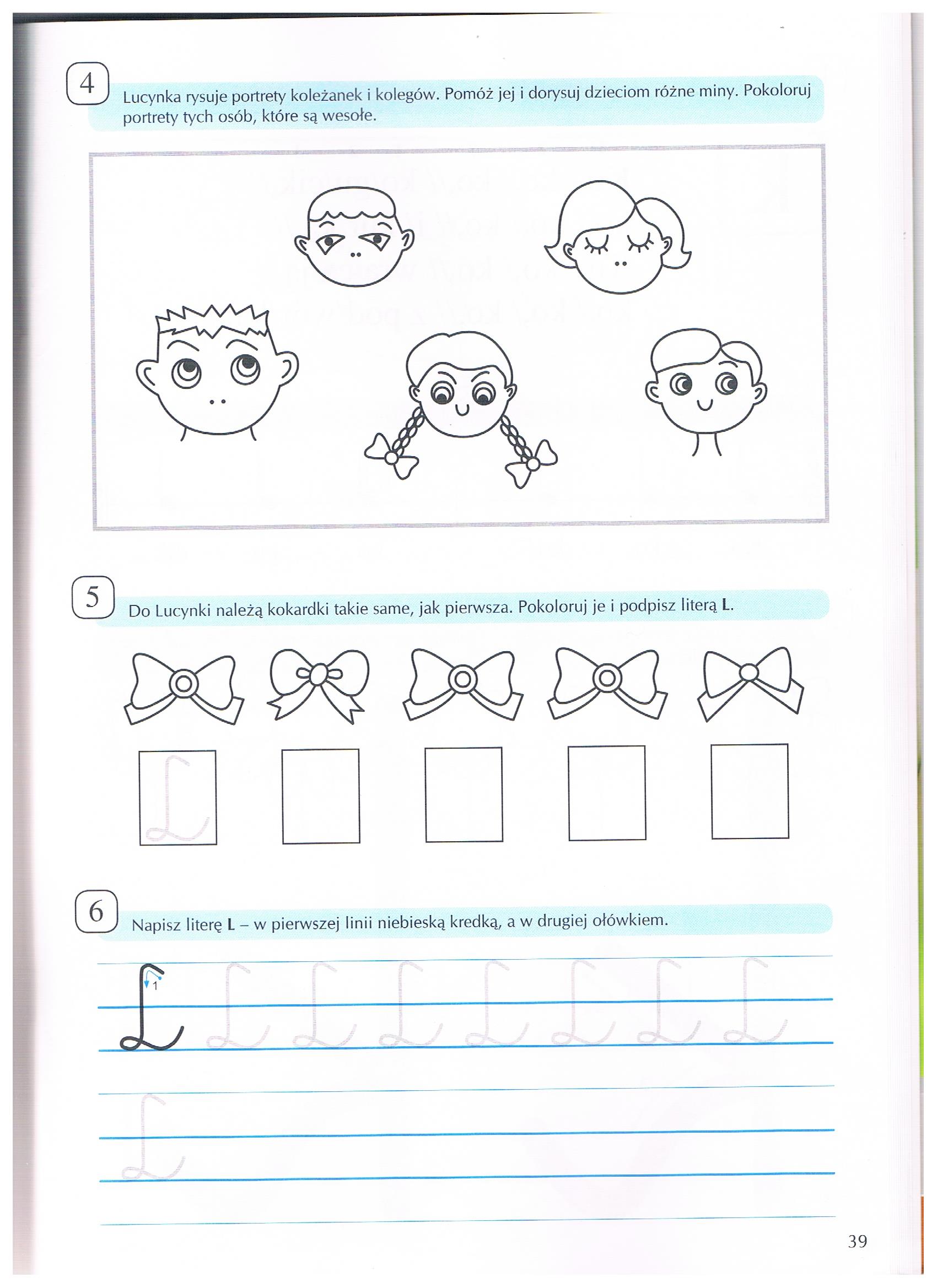 Opracowała: Alina PawelecDane kontaktowe: tel. 508107535e-mail: alapawelec@wp.plFunkcjonowanie osobiste i społeczne
klasa V, VI SP uz
„Wkrótce lato”data realizacji: 9.06.2020Temat: Odzież na lato.Zadania do wykonania:Obejrzyj ilustrację pod tytułem „Letnia odzież” (załącznik nr 3).Nazwij części garderoby, powiedz, kiedy co możesz założyć.Obejrzyj ilustrację pod tytułem „Lato”, nazwij obrazki (załącznik nr 4).Wykonane zadania proszę przesłać na maila, na ich podstawię będę wystawiać oceny.Powodzenia!Załącznik nr 3, strona 1: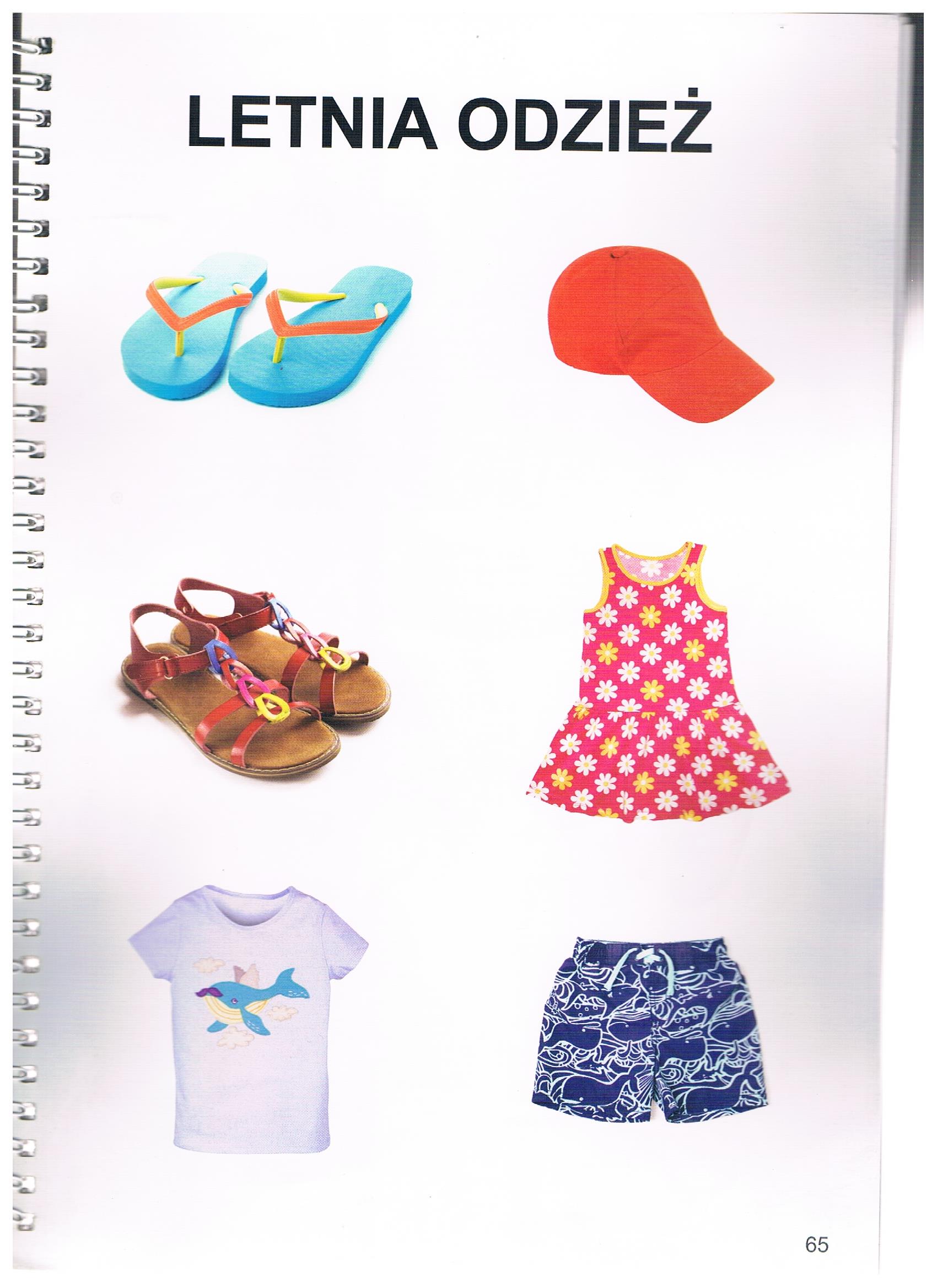 Załącznik nr 4, strona 1: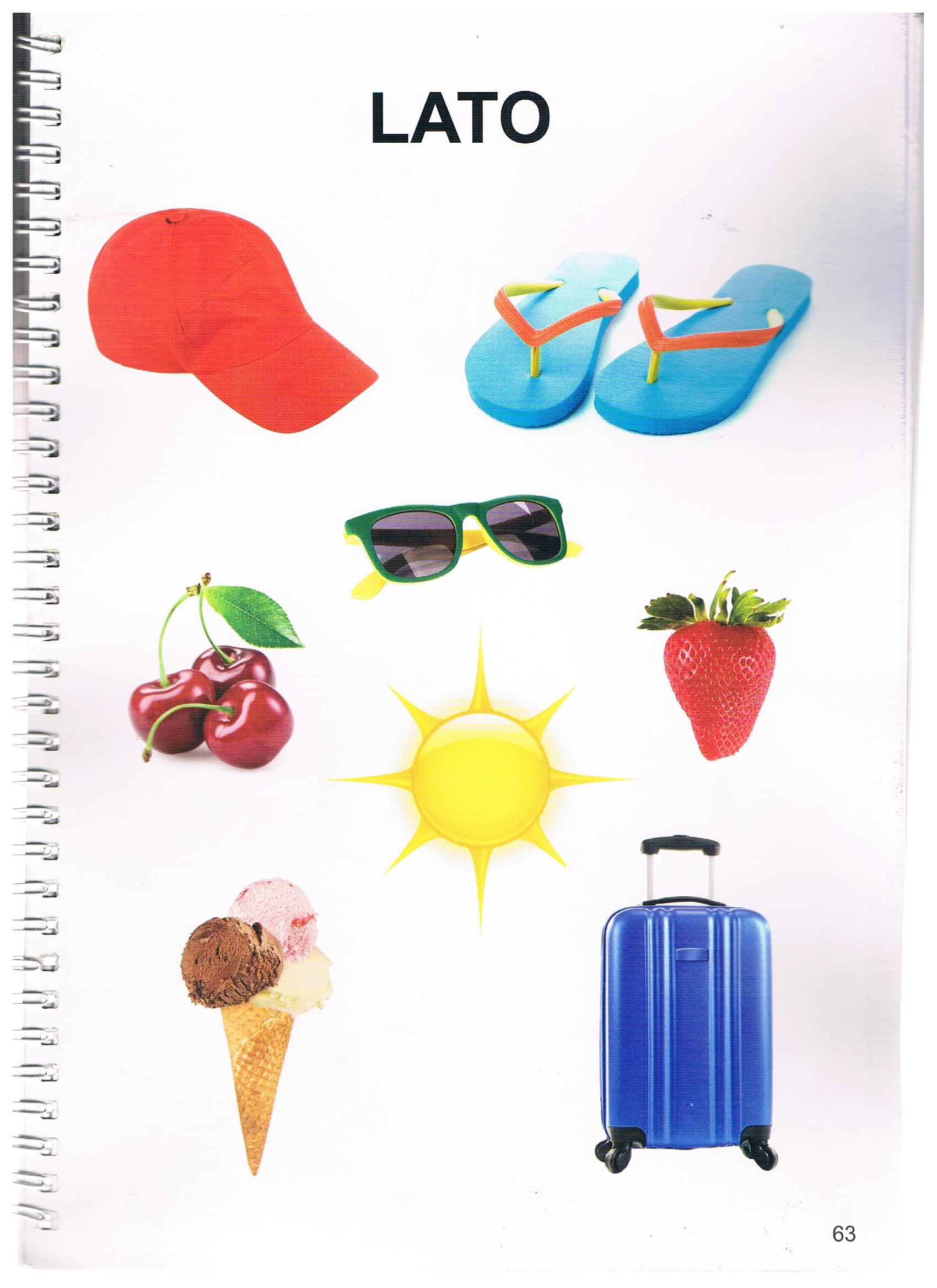 Opracowała: Alina PawelecDane kontaktowe: tel. 508107535e-mail: alapawelec@wp.plFunkcjonowanie osobiste i społeczne
klasa V, VI SP uz
„Wkrótce lato”data realizacji: 10.06.2020Temat: Letnia pogoda.Zadania do wykonania:Posłuchaj krótkiego tekstu ze strony 136 (załącznik nr 5), opowiedz, co widzisz na obrazku. Obejrzyj ilustracje ze stron 137-140 (załącznik nr 6). Opowiedz, co widzisz na obrazkach.Narysuj dwa elementy letniej odzieży.Wykonane zadania proszę przesłać na maila, na ich podstawię będę wystawiać oceny.Powodzenia!Załącznik nr 5, strona 1: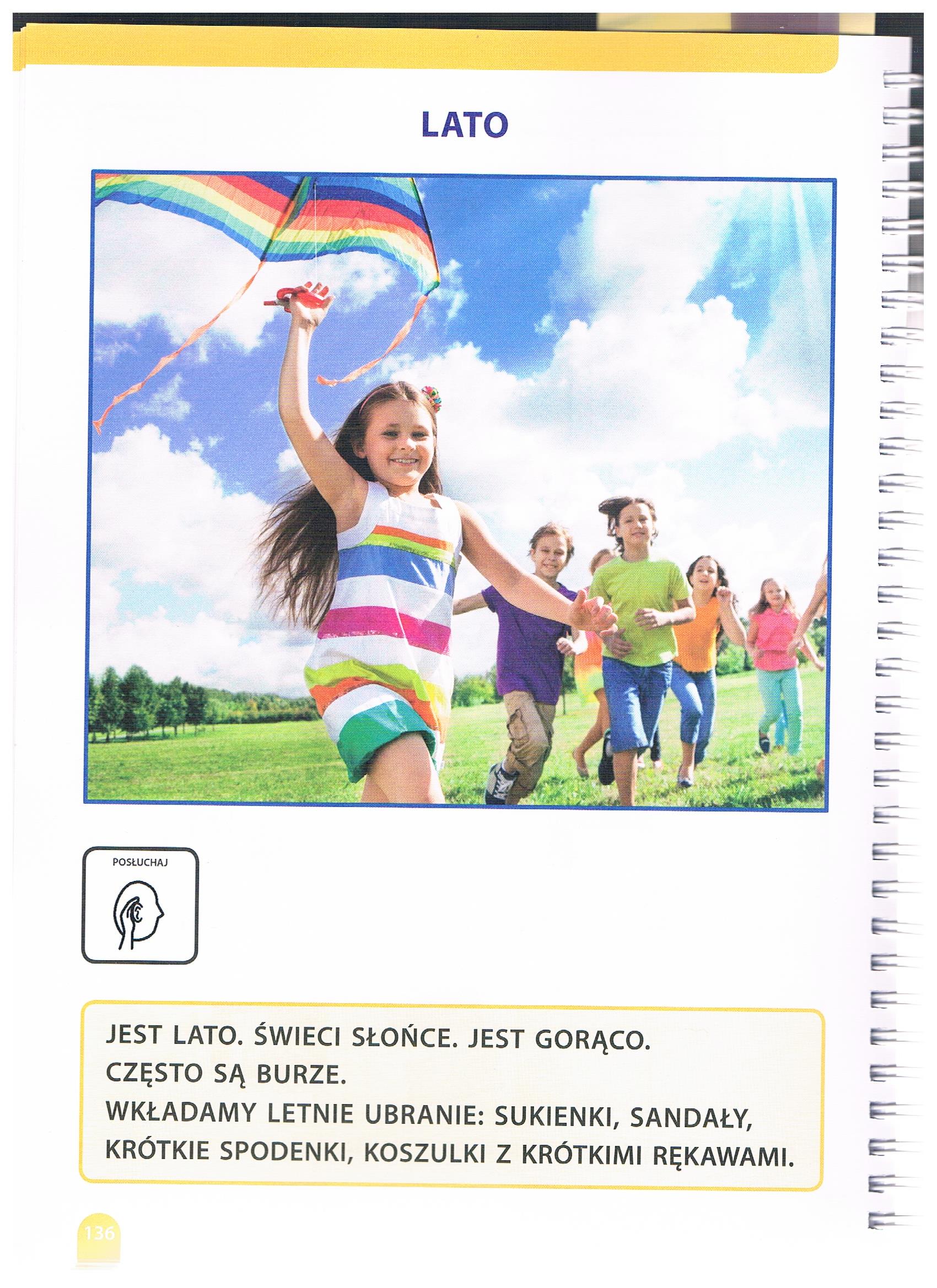 Załącznik nr 6, strona 1: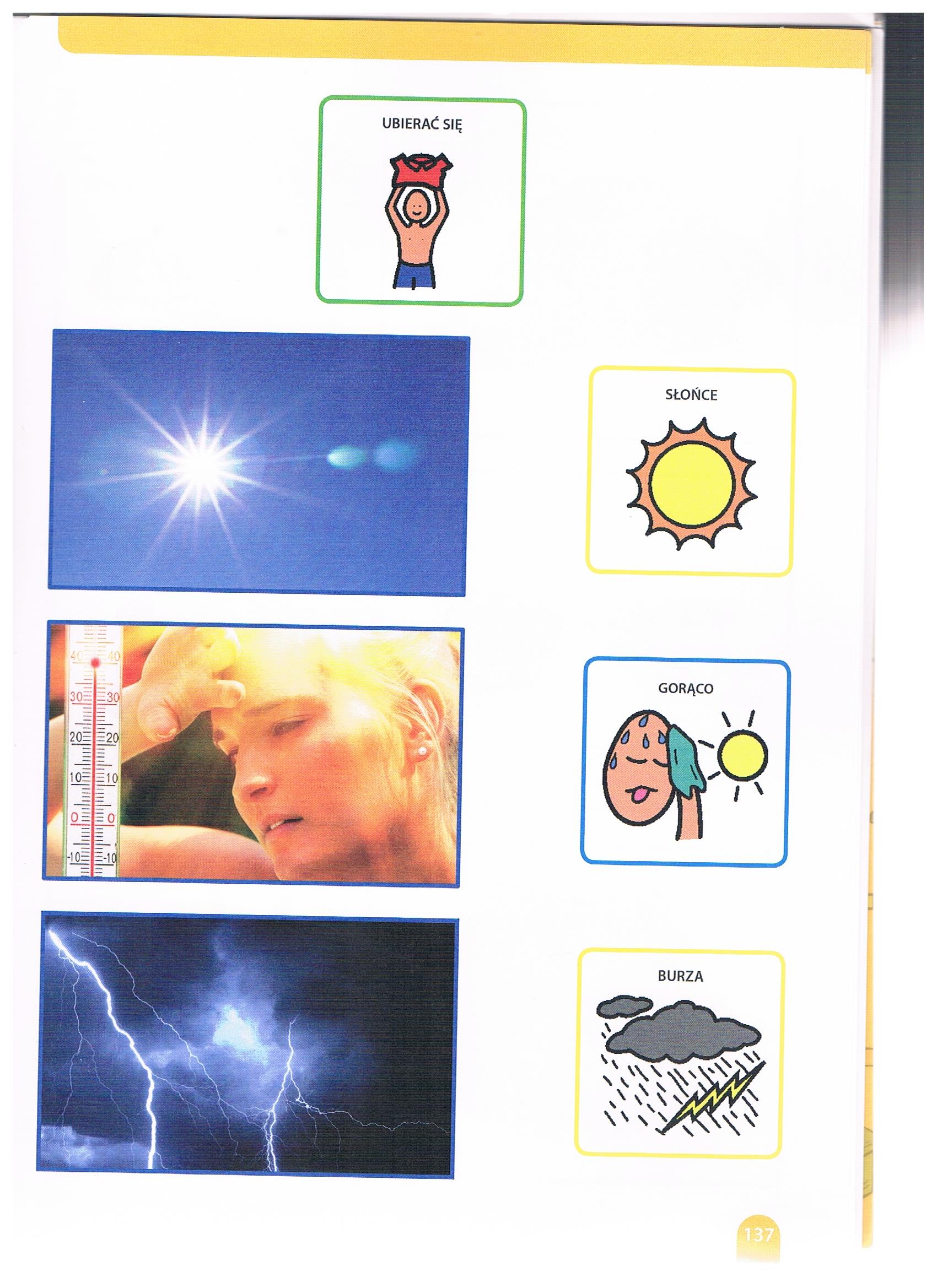 Załącznik nr 6, strona 2: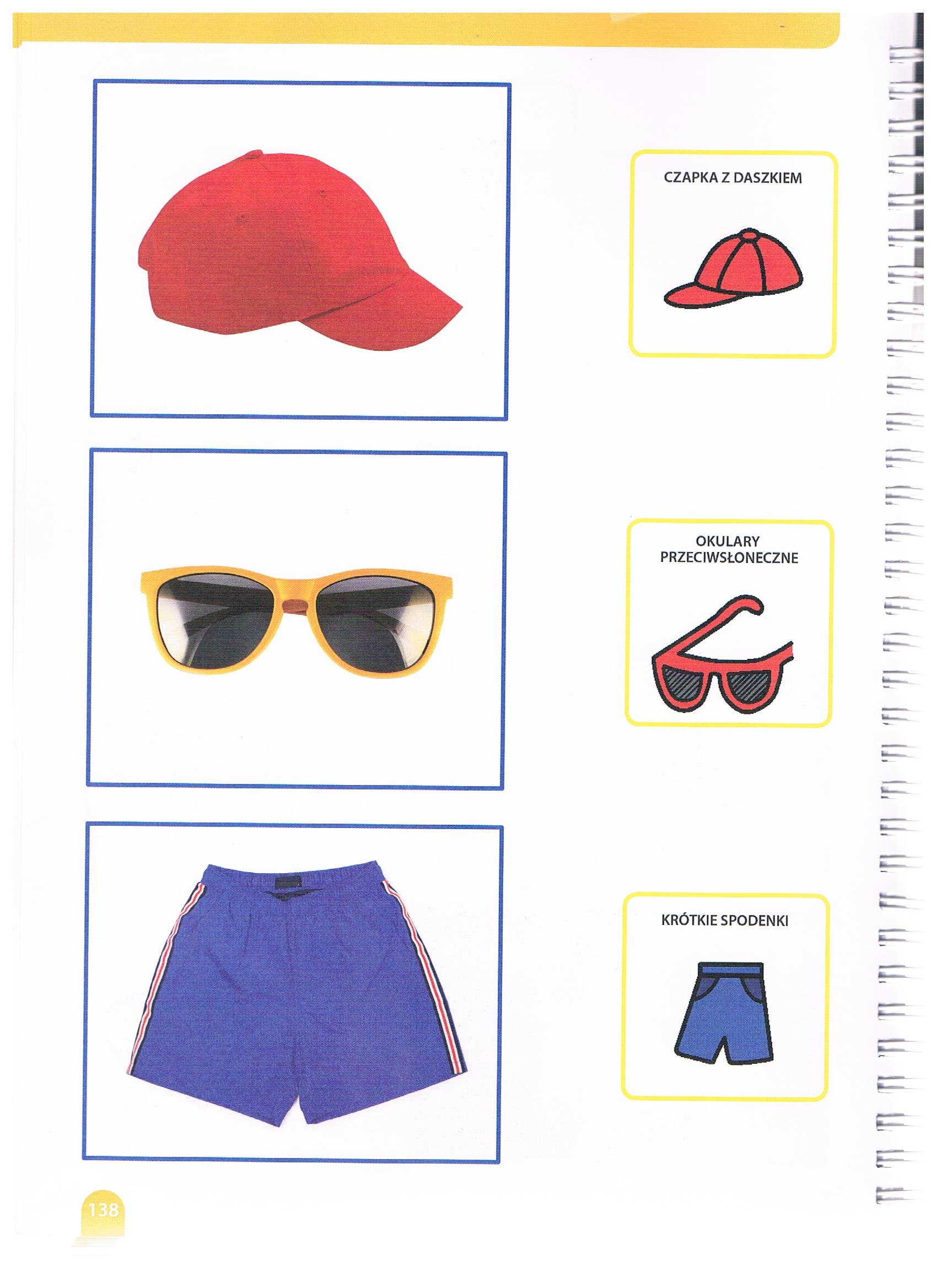 Załącznik nr 6, strona 3: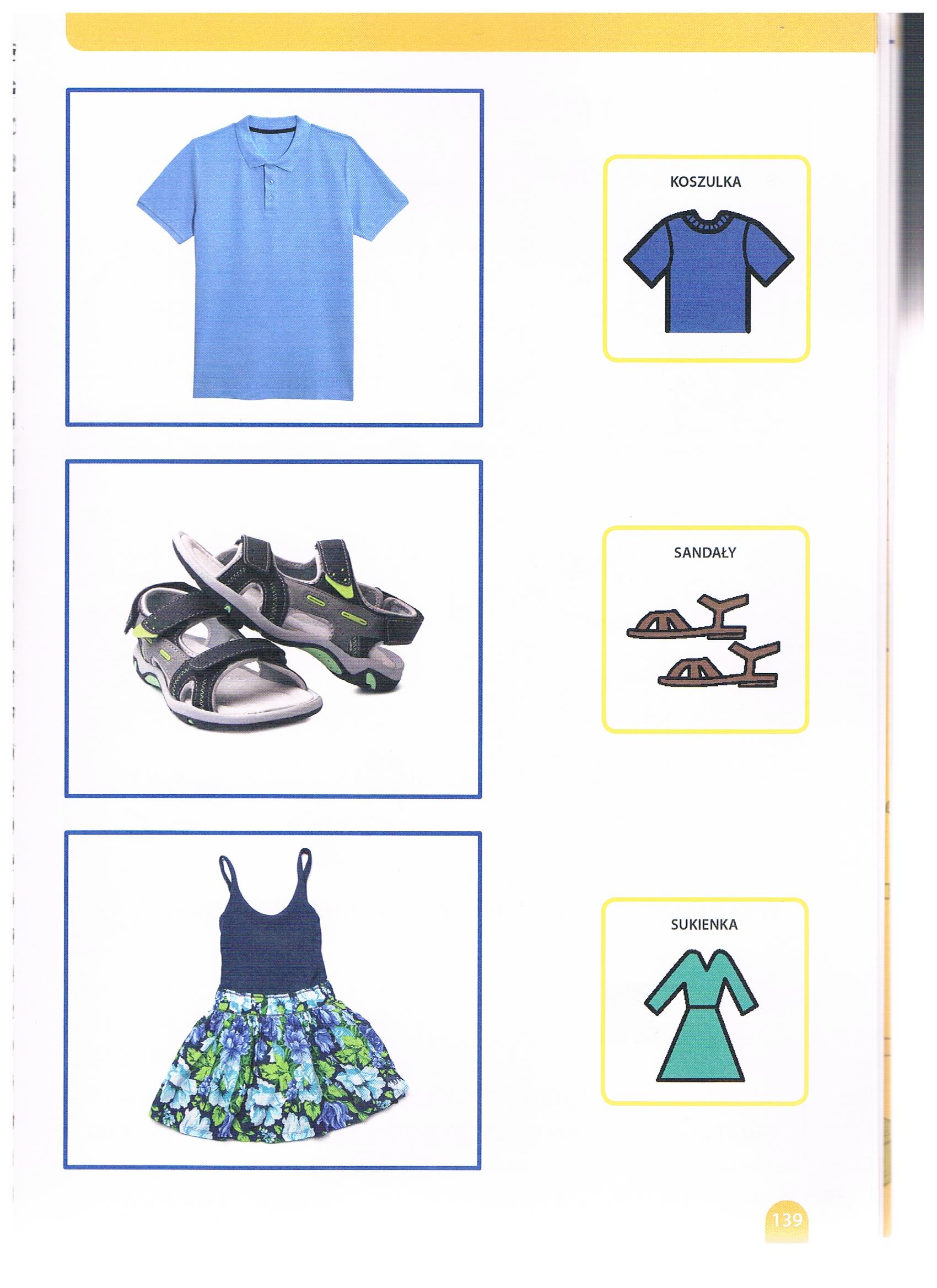 Załącznik nr 6, strona 4: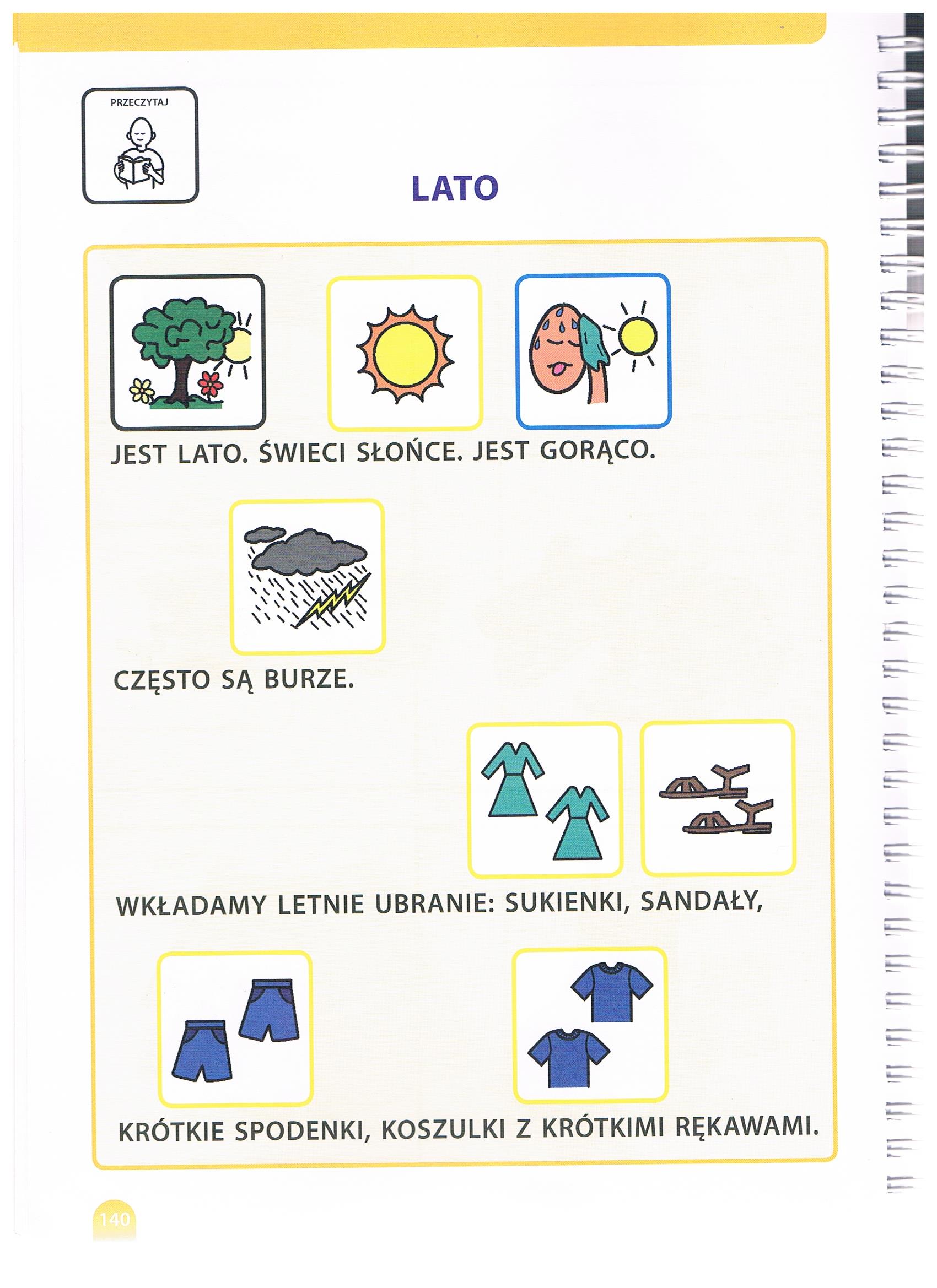 